Технологическая карта №   /ОСП 3краткосрочной образовательной практики по социально- коммуникативному развитию для детей 2-3 лет «Песок и вода»ФИО педагога: Шаймухаметова Светлана ВалериевнаДолжность: воспитательДата разработки:  25.10.2020 г.Тематический план занятий  Приложение 1Дидактические материалы Тема: «Вода» социально- коммуникативной направленности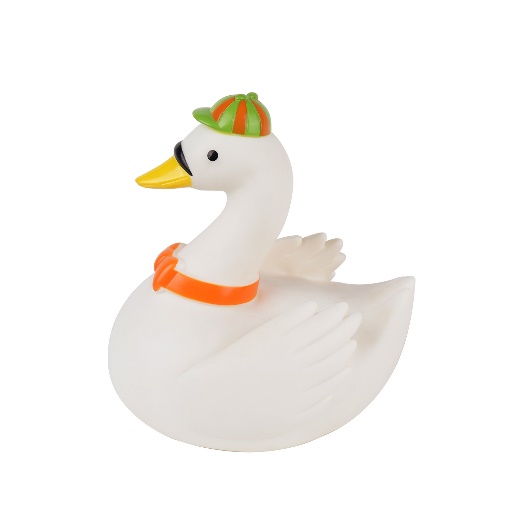 Потешка  «Наши уточки с утра»Наши уточки с утра: 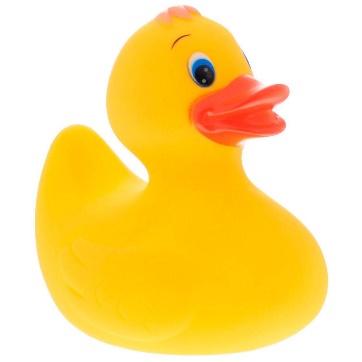 «Кря-кря-кря! Кря-кря-кря!»Наши гуси у пруда: «Га-га-га! Га-га-га» Наши гуленьки вверху: «Гру-гру- гру- гру!»Наши курочки в окно:«Ко-ко-ко! Ко-ко-ко!» А как Петя- петушок»Ранним- рано поутру нам споет «Ку-ка-ре-ку!» 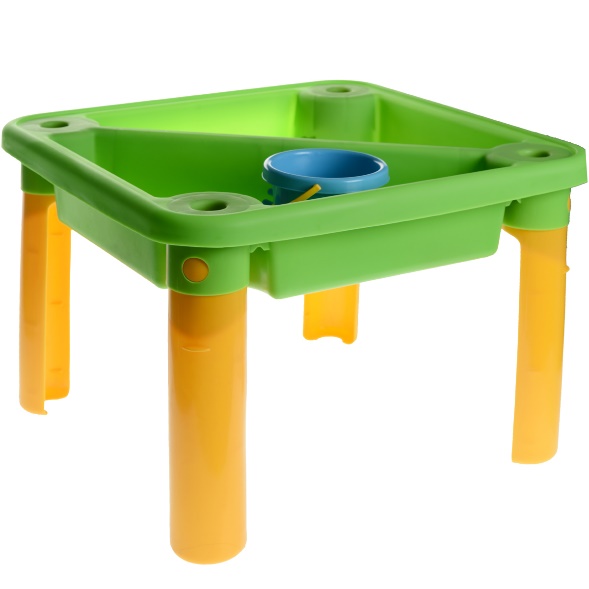 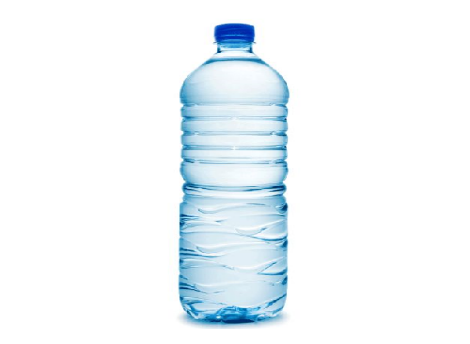 Приложение 2Дидактические материалы Тема: «Песок» социально- коммуникативной направленности     Потешка  «Наши уточки с утра»Наши уточки с утра: 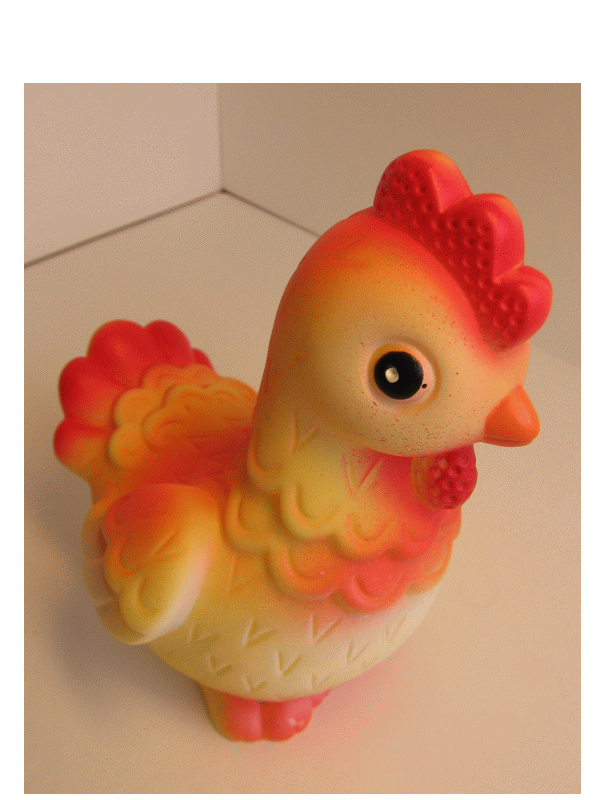 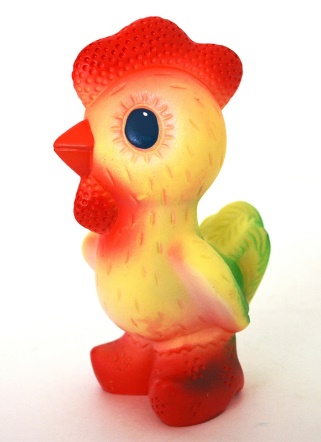 «Кря-кря-кря! Кря-кря-кря!»Наши гуси у пруда: «Га-га-га! Га-га-га» Наши гуленьки вверху: «Гру-гру- гру- гру!»Наши курочки в окно:«Ко-ко-ко! Ко-ко-ко!» А как Петя- петушок»Ранним- рано поутру нам споет «Ку-ка-ре-ку!» 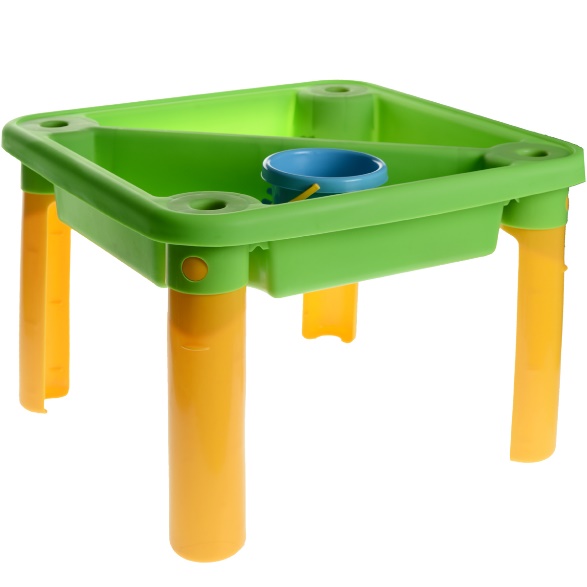 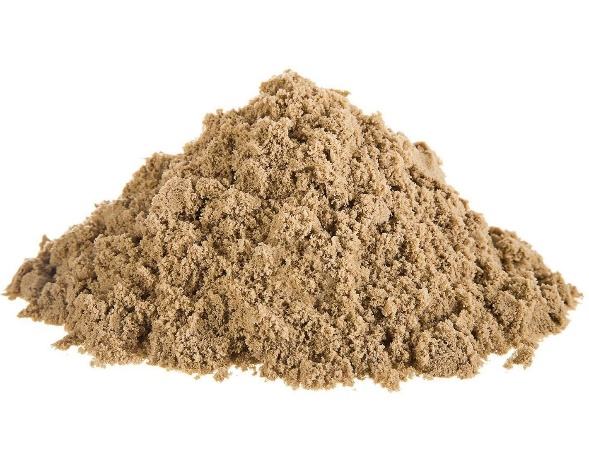 Аннотация для родителей (основная идея доступная для понимания, четко и лаконично формулированная) Игры с песком и водой доставляют удовольствие и детям и взрослым. Но это не только развлечение. Играя с песком и водой, дети познают окружающий мир, развивают мелкую моторику, тактильную чувствительность, что ведет к развитию речи обогащению словаря, координацию движений. Развивается общение со сверстниками, возможность выражать свои эмоции.Игры с песком и водой имеют положительное значение для развития психики ребёнка, установления психологического комфорта.Цель КОП, в том числе ТНФормировать представление о правилах безопасного поведения в играх с песком и водой. Обогащать словарь детей существительными обозначающими название игрушек, развивать мелкую моторику.Количество часов КОП, в том числе ТН2 занятия по 10 минут Максимальное количество участников2 ребенкаПеречень материалов и оборудования для проведения КОП, в том числе ТНСтол песок, вода, игрушечные утки, гуси, курочка, петушок, салфеткиПредполагаемые результаты (умения/навыки, созданный продукт)1.Имеет представление о правилах безопасного поведения в играх с водой.2. Дети знают и называют названия игрушек.Список литературы, использованной при подготовке КОП, в том числе ТН. Русская народная потешка «Наши уточки с утра»ЗадачиДеятельность педагогаДеятельность детейПредполагаемый результат Тема: «Вода» социально- коммуникативной направленностиТема: «Вода» социально- коммуникативной направленностиТема: «Вода» социально- коммуникативной направленностиТема: «Вода» социально- коммуникативной направленности1.Познакомить с водой, с правилами безопасного поведения в играх с водой.2.Познакомить с птицами их названиями, как кричат птицы.3.Научить играть песком.- Показ воды, дать детям ее потрогать. Объяснить, рассказать о правилах безопасного поведения при игре с водой, что играть с водой нужно осторожно, стараясь, чтобы не намокла одежда. Что воду пить нельзя. - знакомство с птицами их названиями.- чтение потешки «Наши уточки с утра»Игра с водой: Сообщить детям, что уточки и гуси хотят поплавать в пруду, показать как они отправляются к пруду, предлагает пустить птиц в пруд и поиграть.-Знакомятся с водой, с правилами безопасного поведения при игре с водой.-Знакомство с птицами, с их названиями.-Повторение потешки за взрослым. -играют с птицами в воде.- знакомы с правилами безопасного поведения при игре с водой.- Знакомы с птицами, с их названиями (Уточка и гусь).- повторяют за взрослым потешку «Наши уточки с утра».- Умеют играть с водой.Тема: «Песок» социально- коммуникативной направленностиТема: «Песок» социально- коммуникативной направленностиТема: «Песок» социально- коммуникативной направленностиТема: «Песок» социально- коммуникативной направленности1.Познакомить с песком, с правилами безопасного поведения в играх с песком.2.Продолжать знакомить с птицами их названиями, как кричат птицы.3.Научить играть песком. - Показ песка, дать детям его потрогать. Объяснить, рассказать о правилах безопасного поведения при игре с песком, что песком нужно играть осторожно, нельзя бросать и обсыпаться им.- продолжать знакомство с птицами их названиями.- чтение потешки «Наши уточки с утра»Игра с песком:Сообщить детям, что курочка и петушок хотят погулять по песочку, показать как они отправляются к песку, предлагает  поиграть с птичками и песком.-Знакомятся с водой, с правилами безопасного поведения при игре с песком.-Знакомство с птицами, с их названиями.-Повторение потешки за взрослым. -играют с птицами в песке.- знакомы с правилами безопасного поведения при игре с песком.- Знакомы с птицами, с их названиями (Курочка и петушок).- повторяют за взрослым потешку «Наши уточки с утра».- Умеют играть с песком.